В ООО МКК «КВ Деньги Людям»165150, Архангельская обл., г. Вельск, ул. Дзержинского, д. 92, пом. 27, 28ТРЕБОВАНИЕ О ПРЕДОСТАВЛЕНИИ ЛЬГОТНОГО ПЕРИОДАЯ, ____________________________________________________________________________________                                                                                   (ФИО полностью)документ, удостоверяющий личность ______________________________________________________________________________________________________________________________________________                                                  (наименование документа, серия, №, кем выдан, дата выдачи)СНИЛС, ИНН ___________________________________________________________________________                                                                       (в случае наличия у заемщика такой информации)адрес:_________________________________________________________________________________ПРОШУ предоставить мне с _____.____. 2020 года льготный период, приостановив исполнение мною обязательств по Договору займа от _____________ года №____________________________ (далее – Договор займа) на срок (указать срок не более шести месяцев) по «_____» _____________________ 20___ года.                  ВЫБРАТЬ СООТВЕТСТВУЮЩИЙ ПУНКТ, ПРОСТАВИВ ГАЛКУ:1)  в связи с заболеванием COVID-19 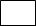 Документы, подтверждающие наличие заболевания, вызванного COVID-19, прилагаю/обязуюсь предоставить после окончания временной нетрудоспособности, вызванной COVID-19 (подчеркнуть нужное)В соответствии со ст. 9, 10 Федерального закона от 27.07.2006 № 152-ФЗ «О персональных данных»,                   я, свободно, своей волей и в своем интересе даю ООО МКК «КВ Деньги Людям» (Архангельская обл., г. Вельск, ул. Дзержинского, д. 92, пом. 27, 28) своё согласие на обработку (включая автоматизированную) моих персональных данных: сведений о состоянии моего здоровья, а именно о наличии заболевания, вызванного COVID-19, периоде временной нетрудоспособности и иных данных, содержащихся в листе нетрудоспособности, выписном эпикризе, выписке из истории болезни в целях рассмотрения настоящего заявления, изменения и исполнения заключённого мною договора займа. Даю согласие на обработку персональных данных путём совершения следующих действий с персональными данными: сбор, систематизация, хранение, уточнение, сканирование и копирование, обновление и изменение, обезличивание, блокирование и уничтожение. Данное согласие действует до момента его отзыва в письменном виде.2)  в связи со снижением моего дохода за месяц, предшествующий месяцу обращения с требованием, более чем на 30% по сравнению с моим среднемесячным доходом за 2019 год, в соответствии с правом, предоставленным мне п. 1 ст. 6 Федерального закона от 03.04.2020 № 106-ФЗ «О внесении изменений в Федеральный закон «О Центральном банке Российской Федерации (Банке России)» и отдельные законодательные акты Российской Федерации в части особенностей изменения условий кредитного договора, договора займа» (далее – Закон).Настоящим Требованием я подтверждаю наличие условий, предусмотренных п.п. 1-3 ч. 1 ст. 6 Закона, в том числе, что мой среднемесячный доход за месяц, предшествующий месяцу обращения с настоящим Требованием, снизился более чем на 30% по сравнению со среднемесячным доходом за 2019 год. Размер моего среднемесячного подтвержденного дохода за 2019 год __________ руб., размер моего подтвержденного дохода за месяц, предшествующий месяцу обращения с настоящим Требованием ___________ руб.Я УВЕДОМЛЕН И ПОНИМАЮ, ЧТО:Кредитор имеет право запросить у заемщика документы, подтверждающие соблюдение условия, указанного в п. 2 ч. 1 ст. 6 Закона, в порядке и сроки, предусмотренные ч. 7 ст. 6 Закона, и в случае запроса я должен представить такие документы в течение 90 дней после дня представления мною требования кредитору. При наличии у меня уважительных причин, по которым я лишён возможности представить кредитору подтверждающие документы в течение 90 дней после дня представления мною требования кредитору я должен известить об этом кредитора, после чего срок предоставления документов может быть продлен на 30 дней.Кредитор имеет право осуществить проверку сведений и документов, подтверждающих наличие условий для установления льготного периода. В случае неподтверждения условий, а равно в случае предоставления мною недостоверных сведений (документов) или непредставления подтверждающих документов в установленный срок, ЛЬГОТНЫЙ ПЕРИОД в соответствии с ч. 30 ст. 6 Федерального закона от 03.04.2020 № 106-ФЗ будет признан НЕУСТАНОВЛЕННЫМ, а УСЛОВИЯ ДОГОВОРА НЕИЗМЕНЕННЫМИ. Возможными негативными последствиями неподтверждения установления льготного периода являются необходимость уплаты процентов за неустановленный льготный период по ставке, предусмотренной договором займа, ухудшение кредитной истории заемщика.По истечении льготного периода мне необходимо будет осуществлять погашение задолженности в соответствии с уточненным графиком платежей по займу, направленным мне Кредитором.Для контактов со мной Кредитор будет использовать номер мобильного телефона, указанный в договоре займа или иной номер, сообщенный мною Кредитору в Заявлении на изменение персональных данных.«____» ____________ 20___года _________________________________________ ___________________                     (дата)                                                                    (ФИО Заявителя)                                                             (подпись Заявителя)